T.C ELBİSTAN KAYMAKAMLIĞIŞEHİT ER ALİ BEYAZ İLK/ORTA OKULU MÜDÜRLÜĞÜ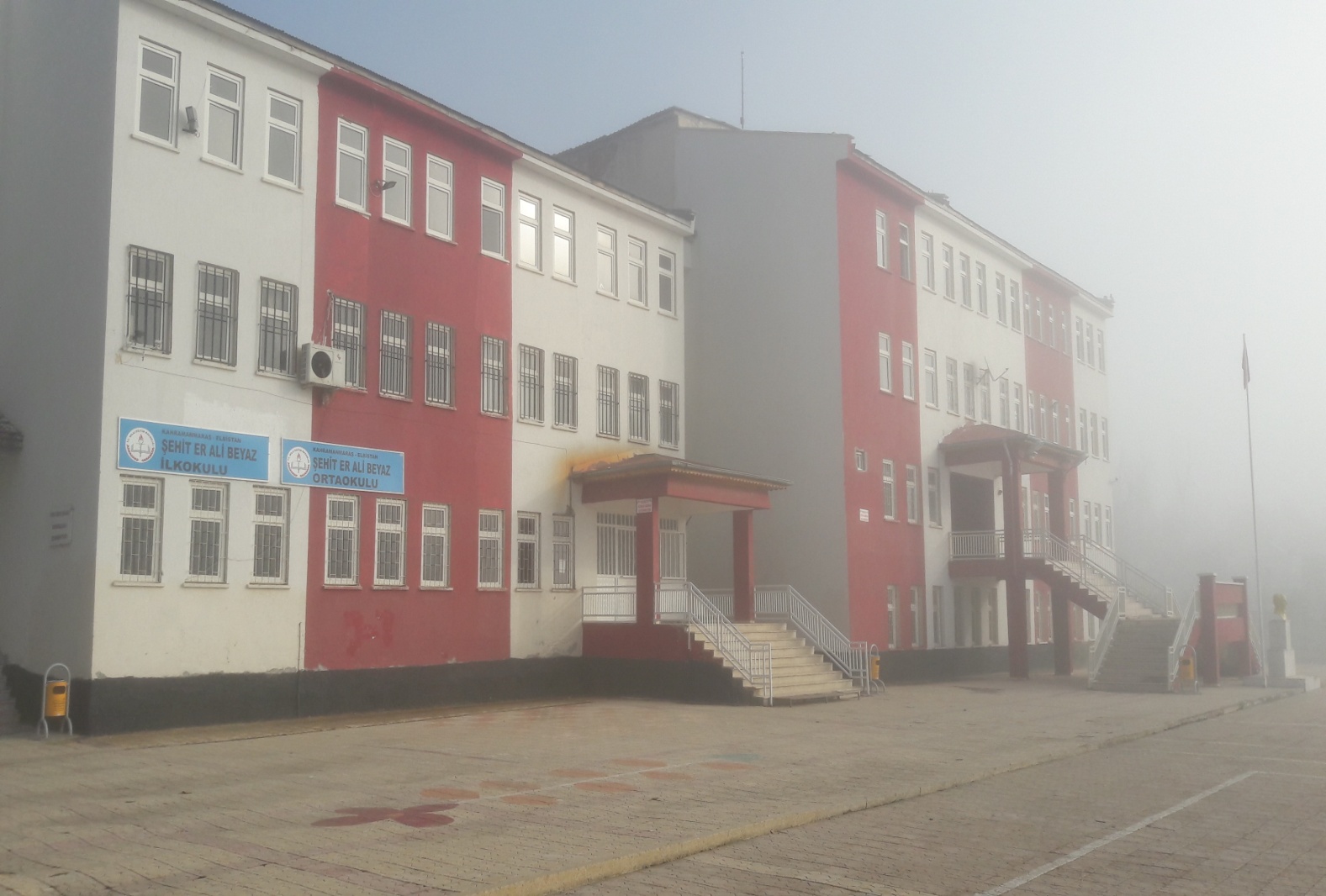 ŞEHİT ER ALİ BEYAZ İLK/ORTA OKULU2019-2023 STRATEJİK PLANI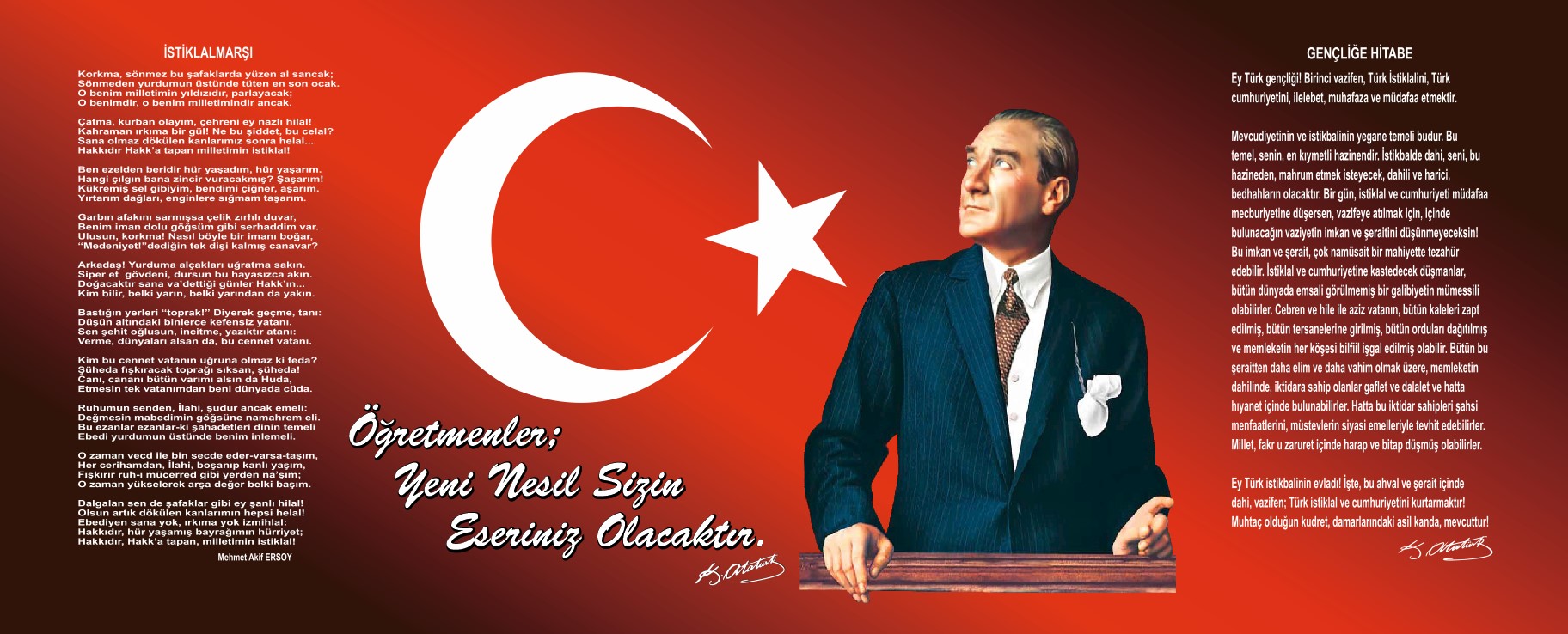 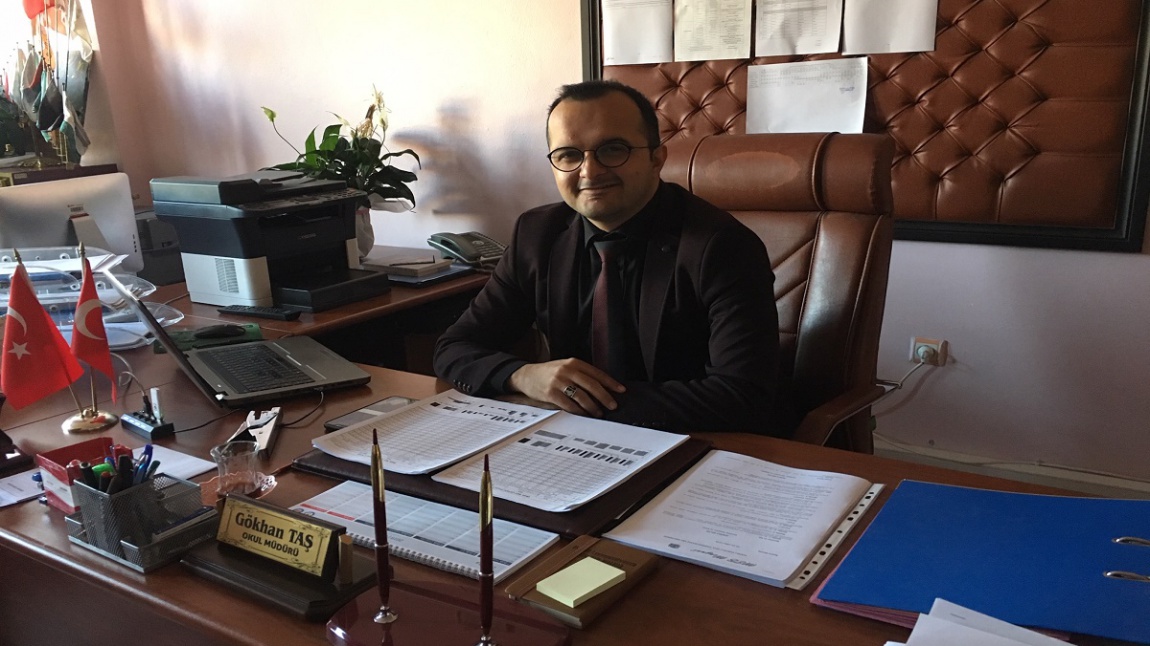 ÖNSÖZBu çalışma artık bizim kurumsallaştığımızı, kurumsallaşmak zorunda olduğumuzu ve kurumsallaşmanın önemi için çok önemlidir. Kuruma yeni gelen müdür, öğretmen veya diğer personeller, kurumun stratejik planını bilirse daha verimli olacak, kurumu tanımış, misyonunu, zayıf ve güçlü yanlarını bilmiş olacaktır. Bütün bunlar kişiye göre yönetim tarzından kurtulup kurumsal hedeflere göre yönetim tarzının oturmasını sağlayacaktır.Kurumsallaşma, her işin amacı, aracı ve zamanının olduğunun bilinmesi yani bu işi ben şu araçla şu amaç için şu zamanda şu hedefe ulaşmak için yapmalıyım demektir. Örneğin öğrenme güçlüğü çeken bir öğrenci çeşitli tanıma sorularıyla tanınmalı, bu tanımadaki amacın öğrencinin öğrenmesindeki belli güçlükleri tanımak ve öğrencinin kendisine, ailesine, devletine yararlı bir birey haline getirmek olduğu işin başında belirlenmelidir.                                                                                                                              Gökhan TAŞ                                                                                                                           Okul  MüdürüSUNUŞOkulumuzun Stratejik Planına (2019–2023) Okul Strateji Planlama Ekibi tarafından, Okulumuzun toplantı salonunda, çalışma ve yol haritası belirlendikten sonra bu ekip içerisinden seçilen 6 kişilik çalışma ve koordinasyon ekibi tarafından taslak oluşturularak başlanmıştır.Stratejik Planlama Çalışmaları kapsamında Okulumuzda “Stratejik Planlama Çalışma Ekibi” kurulmuştur. Önceden hazırlanan anket formlarında yer alan sorular katılımcılara yöneltilmiş ve elde edilen veriler birleştirilerek paydaş görüşleri oluşturulmuştur. Bu bilgilendirme ve değerlendirme toplantılarında yapılan anketler ve hedef kitleye yöneltilen sorularla mevcut durum ile ilgili veriler toplanmıştır. Şehit Er Ali Beyaz İlk/ Orta Okulu                                          Stratejik Plan Hazırlama EkibiİçindekilerSunuş	Hata! Yer işareti tanımlanmamış.İçindekiler	5BÖLÜM I: GİRİŞ ve PLAN HAZIRLIK SÜRECİ	6BÖLÜM II: DURUM ANALİZİ	7Okulun Kısa Tanıtımı *	9Okulun Mevcut Durumu: Temel İstatistikler	10PAYDAŞ ANALİZİ	16GZFT (Güçlü, Zayıf, Fırsat, Tehdit) Analizi	18Gelişim ve Sorun Alanları	22BÖLÜM III: MİSYON, VİZYON VE TEMEL DEĞERLER	25MİSYONUMUZ *	Hata! Yer işareti tanımlanmamış.VİZYONUMUZ *	Hata! Yer işareti tanımlanmamış.TEMEL DEĞERLERİMİZ *	Hata! Yer işareti tanımlanmamış.BÖLÜM IV: AMAÇ, HEDEF VE EYLEMLER	31TEMA I: EĞİTİM VE ÖĞRETİME ERİŞİM	Hata! Yer işareti tanımlanmamış.TEMA II: EĞİTİM VE ÖĞRETİMDE KALİTENİN ARTIRILMASI	36TEMA III: KURUMSAL KAPASİTE	41V. BÖLÜM: MALİYETLENDİRME	50EKLER:	51BÖLÜM I: GİRİŞ ve PLAN HAZIRLIK SÜRECİ2019-2023 dönemi stratejik plan hazırlanması süreci Üst Kurul ve Stratejik Plan Ekibinin oluşturulması ile başlamıştır. Ekip tarafından oluşturulan çalışma takvimi kapsamında ilk aşamada durum analizi çalışmaları yapılmış ve durum analizi aşamasında paydaşlarımızın plan sürecine aktif katılımını sağlamak üzere paydaş anketi, toplantı ve görüşmeler yapılmıştır. Durum analizinin ardından geleceğe yönelim bölümüne geçilerek okulumuzun amaç, hedef, gösterge ve eylemleri belirlenmiştir. Çalışmaları yürüten ekip ve kurul bilgileri altta verilmiştir.STRATEJİK PLAN ÜST KURULUBÖLÜM II: DURUM ANALİZİDurum analizi bölümünde okulumuzun mevcut durumu ortaya konularak neredeyiz sorusuna yanıt bulunmaya çalışılmıştır. Bu kapsamda okulumuzun kısa tanıtımı, okul künyesi ve temel istatistikleri, paydaş analizi ve görüşleri ile okulumuzun Güçlü Zayıf Fırsat ve Tehditlerinin (GZFT) ele alındığı analize yer verilmiştir.Okulun Kısa Tanıtımı Okulun Mevcut Durumu: Temel İstatistiklerOkul KünyesiOkulumuzun temel girdilerine ilişkin bilgiler altta yer alan okul künyesine ilişkin tabloda yer almaktadır.Temel Bilgiler Tablosu- Okul Künyesi Çalışan BilgileriOkulumuzun çalışanlarına ilişkin bilgiler altta yer alan tabloda belirtilmiştir.Çalışan Bilgileri Okulumuz Bina ve Alanları	Okulumuzun binası ile açık ve kapalı alanlarına ilişkin temel bilgiler altta yer almaktadır.Okul Yerleşkesine İlişkin Bilgiler Sınıf ve Öğrenci Bilgileri	Okulumuzda yer alan sınıfların öğrenci sayıları alttaki tabloda verilmiştir.*Sınıf sayısına göre istenildiği kadar satır eklenebilir.Donanım ve Teknolojik KaynaklarımızTeknolojik kaynaklar başta olmak üzere okulumuzda bulunan çalışır durumdaki donanım malzemesine ilişkin bilgiye alttaki tabloda yer verilmiştir.Teknolojik Kaynaklar TablosuGelir ve Gider BilgisiOkulumuzun genel bütçe ödenekleri, okul aile birliği gelirleri ve diğer katkılarda dâhil olmak üzere gelir ve giderlerine ilişkin son iki yıl gerçekleşme bilgileri alttaki tabloda verilmiştir.PAYDAŞ ANALİZİKurumumuzun temel paydaşları öğrenci, veli ve öğretmen olmakla birlikte eğitimin dışsal etkisi nedeniyle okul çevresinde etkileşim içinde olunan geniş bir paydaş kitlesi bulunmaktadır. Paydaşlarımızın görüşleri anket, toplantı, dilek ve istek kutuları, elektronik ortamda iletilen önerilerde dâhil olmak üzere çeşitli yöntemlerle sürekli olarak alınmaktadır.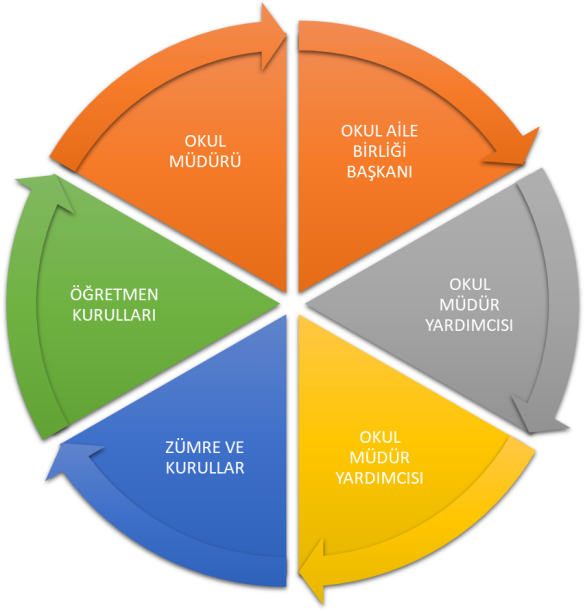 Paydaş anketlerine ilişkin ortaya çıkan temel sonuçlara altta yer verilmiştir : Öğrenci Anketi Sonuçları:Eğitimin kalitesinin yükletilmesiÇevreye duyarlı öğrencilerin yetiştirilmesiÖğretmen Anketi Sonuçları:Eğitimin kalitesinin yükletilmesiÇevreye duyarlı öğrencilerin yetiştirilmesiVeli Anketi Sonuçları:Sosyal ve kültürel etkinliklerin arttırılmasıKültürel değerlere örf ve adetlere sahip çıkılmaGZFT (Güçlü, Zayıf, Fırsat, Tehdit) Analizi Okulumuzun temel istatistiklerinde verilen okul künyesi, çalışan bilgileri, bina bilgileri, teknolojik kaynak bilgileri ve gelir gider bilgileri ile paydaş anketleri sonucunda ortaya çıkan sorun ve gelişime açık alanlar iç ve dış faktör olarak değerlendirilerek GZFT tablosunda belirtilmiştir. Dolayısıyla olguyu belirten istatistikler ile algıyı ölçen anketlerden çıkan sonuçlar tek bir analizde birleştirilmiştir.Kurumun güçlü ve zayıf yönleri donanım, malzeme, çalışan, iş yapma becerisi, kurumsal iletişim gibi çok çeşitli alanlarda kendisinden kaynaklı olan güçlülükleri ve zayıflıkları ifade etmektedir ve ayrımda temel olarak okul müdürü/müdürlüğü kapsamından bakılarak iç faktör ve dış faktör ayrımı yapılmıştır. İçsel Faktörler Güçlü YönlerZayıf YönlerDışsal Faktörler FırsatlarTehditler Gelişim ve Sorun AlanlarıGelişim ve sorun alanları analizi ile GZFT analizi sonucunda ortaya çıkan sonuçların planın geleceğe yönelim bölümü ile ilişkilendirilmesi ve buradan hareketle hedef, gösterge ve eylemlerin belirlenmesi sağlanmaktadır. Gelişim ve sorun alanları ayrımında eğitim ve öğretim faaliyetlerine ilişkin üç temel tema olan Eğitime Erişim, Eğitimde Kalite ve kurumsal Kapasite kullanılmıştır. Eğitime erişim, öğrencinin eğitim faaliyetine erişmesi ve tamamlamasına ilişkin süreçleri; Eğitimde kalite, öğrencinin akademik başarısı, sosyal ve bilişsel gelişimi ve istihdamı da dâhil olmak üzere eğitim ve öğretim sürecinin hayata hazırlama evresini; Kurumsal kapasite ise kurumsal yapı, kurum kültürü, donanım, bina gibi eğitim ve öğretim sürecine destek mahiyetinde olan kapasiteyi belirtmektedir.Gelişim ve sorun alanlarına ilişkin GZFT analizinden yola çıkılarak saptamalar yapılırken yukarıdaki tabloda yer alan ayrımda belirtilen temel sorun alanlarına dikkat edilmesi gerekmektedir.Gelişim ve Sorun AlanlarımızBÖLÜM III: MİSYON, VİZYON VE TEMEL DEĞERLEROkul Müdürlüğümüzün Misyon, vizyon, temel ilke ve değerlerinin oluşturulması kapsamında öğretmenlerimiz, öğrencilerimiz, velilerimiz, çalışanlarımız ve diğer paydaşlarımızdan alınan görüşler, sonucunda stratejik plan hazırlama ekibi tarafından oluşturulan Misyon, Vizyon, Temel Değerler; Okulumuz üst kurulana sunulmuş ve üst kurul tarafından onaylanmıştır.BÖLÜM IV: AMAÇ, HEDEF VE EYLEMLERTEMA I: EĞİTİM VE ÖĞRETİME ERİŞİMEğitim ve öğretime erişim okullaşma ve okul terki, devam ve devamsızlık, okula uyum ve oryantasyon, özel eğitime ihtiyaç duyan bireylerin eğitime erişimi, yabancı öğrencilerin eğitime erişimi ve hayatboyu öğrenme kapsamında yürütülen faaliyetlerin ele alındığı temadır.STRATEJİK AMAÇ 1: ORTAK SINAV başarı oranını arttırmak HEDEF 1: 2019/2023 Eğitim-Öğretim yılında %32 olan LGS yerleştirme başarısını, 2019/2023 Eğitim Öğretim yılında %40’a çıkarmak. Faaliyet 1: Öğretmenlerin motivasyonunu artıracak tedbirleri almak yoluyla öğrencilerimizin öğrenim seviyelerini arttırmak. Faaliyet 2: Milli Eğitim Müdürlüğü ile işbirliğine devam ederek, uyguladığımız Destekleme kursuna gelecek senelerde de devamı sağlamak. Faaliyet 3: İlçemizde bulunan  rehber öğretmenlerden profesyonel yardım almak. Faaliyet 4: Sınavlara hazırlık ve motivasyon konusunda velilerimiz için bilgilendirici seminerler düzenlemek. Faaliyet 5: Ayda en az bir kez ücretsiz deneme sınavı yapmak. Faaliyet 6: Kurslarımızdan, taahhütleri doğrultusunda sınavlara hazırlık için maddi durumu yetersiz öğrencilerimize kaynak desteği sağlamak. Faaliyet 7: Okul aile birliğimiz aracılığı ile sınavlara hazırlık için maddi durumu yetersiz öğrencilerimize kaynak desteği sağlamak. HEDEF 2: 2019/2020 Eğitim-Öğretim yılında LGS başarısını %40’a çıkarmak. Faaliyet 1 Milli Eğitim Müdürlüğü ile işbirliğine devam sağlanarak, ORTAK SINAV hazırlık kurslarına devam etmek. Faaliyet 2: Profesyonel rehberlik desteğinin devamını sağlamak. Faaliyet 3: Sınavlara hazırlık ve motivasyon konusunda velilerimiz için bilgilendirici seminerlere devam etmek. Faaliyet 4: Ayda en az bir kez yapılacak deneme sınavlarına devam etmek. Faaliyet 5: Kurslarımızdan, taahhütleri doğrultusunda sınavlara hazırlık için maddi durumu yetersiz öğrencilerimize kaynak desteği sağlamak. Faaliyet 6: Okul-Aile birliğimiz aracılığı ile sınavlara hazırlık için maddi durumu yetersiz öğrencilerimize kaynak desteği sağlamak. HEDEF 3: 2020/2021 Eğitim-Öğretim yılında ORTAK SINAV sonucuna göre, orta öğretime öğrenci yerleştirme başarı oranı %50’ a çıkarmak. Faaliyet 1: Milli Eğitim Müdürlüğü ile işbirliğine devam sağlanarak, ORTAK SINAV hazırlık kurslarına devam etmek. Faaliyet 2: Profesyonel rehberlik desteğinin devamını sağlamak. Faaliyet 3: Sınavlara hazırlık ve motivasyon konusunda, velilerimiz için bilgilendirici seminerlere devam etmek. Faaliyet 4: Ayda en az bir kez yapılan deneme sınavları periyodunun, üç haftada bire indirilmesi. Faaliyet 5: Kurslarımızdan, taahhütleri doğrultusunda sınavlara hazırlık için maddi durumu yetersiz öğrencilerimize kaynak desteği sağlamak. Faaliyet 6: Okul aile birliğimiz aracılığı ile sınavlara hazırlık için maddi durumu yetersiz öğrencilerimize kaynak desteği sağlamak. Faaliyet 7: Okulumuzdan mezun öğrencilerimizin takip edilerek, başarısı devam eden öğrencilerimizden rehberlik çalışmaları için yararlanmak. Faaliyet 8: Mezunlarımızdan derece yapanların ‘Gururumuz’ tablosu yapılarak öğrencilerimize sunulması. Performans Göstergeleri EylemlerTEMA II: EĞİTİM VE ÖĞRETİMDE KALİTENİN ARTIRILMASIEğitim ve öğretimde kalitenin artırılması başlığı esas olarak eğitim ve öğretim faaliyetinin hayata hazırlama işlevinde yapılacak çalışmaları kapsamaktadır. Bu tema altında akademik başarı, sınav kaygıları, sınıfta kalma, ders başarıları ve kazanımları, disiplin sorunları, öğrencilerin bilimsel, sanatsal, kültürel ve sportif faaliyetleri ile istihdam ve meslek edindirmeye yönelik rehberlik ve diğer mesleki faaliyetler yer almaktadır. İlkokullar İçinStratejik Amaç 2:    Eğitim ve öğretimde kalite artırılarak öğrencilerimizin bilişsel, duygusal ve fiziksel olarak çok boyutlu gelişimi sağlanacaktır.Stratejik Hedef 2.1:   Öğrenme kazanımlarını takip eden ve velileri de sürece dâhil eden bir yönetim anlayışı ile öğrencilerimizin akademik başarıları artırılacak ve öğrencilerimize iyi bir vatandaş olmaları için gerekli temel bilgi, beceri, davranış ve alışkanlıklar kazandırılacaktır.(Akademik başarı altında: ders başarıları, kazanım takibi, üst öğrenime geçiş başarı ve durumları gibi akademik başarıyı takip eden ve ölçen göstergeler…)Performans GöstergeleriStratejik Hedef 2.2:  Öğrenme kazanımlarını takip eden ve velileri de sürece dâhil eden bir yönetim anlayışı ile öğrencilerimizin akademik başarıları ve sosyal faaliyetlere yetenekleri doğrultusunda etkin katılımı artırılacaktır.Sosyal faaliyetlere etkin katılım altında: sanatsal, kültürel, bilimsel ve sportif faaliyetlerin sayısı, katılım oranları, bu faaliyetler için ayrılan alanlar, ders dışı etkinliklere katılım takibi vb  ele alınacaktır.)Performans GöstergeleriEylemlerTEMA III: KURUMSAL KAPASİTEStratejik Amaç 3: Okulumuzun beşeri, mali, fiziki ve teknolojik unsurları ile yönetim ve organizasyonu, eğitim ve öğretimin niteliğini ve eğitime erişimi yükseltecek biçimde geliştirilecektir.Stratejik Hedef 3.1: Okulumuz personelinin mesleki yeterlilikleri ile iş doyumu ve motivasyonları artırılacaktır.(Öğretmenlerin meslekî gelişimi (hizmet içi eğitim, eğitim ve öğretim ile ilgili konferans ve çalıştay vb. etkinlikler, yüksek lisans ve doktora, profesyonel gelişim ağları, yabancı dil..), Öğretmenlik meslek etiği, Personele yönelik sosyal, sportif ve kültürel faaliyetler, İş doyumunu ve motivasyonu artırmaya yönelik faaliyetler, Haftalık ders programlarının etkililik ve verimlilik esasına göre oluşturulması, Personele bilgi ve becerilerine uygun görevler verilmesi, Öğretmenlere ait fiziksel mekânların geliştirilmesi, Temizlik, güvenlik ve sekretarya gibi alanlardaki destek personeli ihtiyacının giderilmesi… gibi konularda göstergeler)Performans GöstergeleriÖğretmen başına düşen öğrenci sayısıÖdül alan personel oranıMesleki gelişim faaliyetlerine katılan personel oranıLisansüstü eğitim sahibi personel oranıBilimsel ve sanatsal etkinliklere katılan personel oranıC düzeyi ve üzeri dil puanına sahip öğretmen oranıUluslararası hareketlilik programlarına katılan personel oranıÖğretmen memnuniyet oranıPerformans GöstergeleriEylemlerStratejik Hedef 3.2: Okulumuzun mali ve fiziksel altyapısı eğitim ve öğretim faaliyetlerinden beklenen sonuçların elde edilmesini temine edecek biçimde sürdürülebilirlik ve verimlilik esasına göre geliştirilecektir.(Okul ve çevresinin temizliği, Okul ve çevresinin güvenliği, Engelli erişimine uygunluk, Kütüphane ve laboratuvarlar, Tasarım ve beceri atölyeleri, Okul bahçesi, konferans salonu, spor salonu, toplantı odaları, atölyeler, öğretmenler odası, Teknolojik altyapı, Bütçe kullanımı (ortaöğretim kurumları için), Girişimcilik, Mali destek sağlanması, Pansiyon, Yemekhane, Bakım ve onarım, Donatım, Sosyal, sanatsal, sportif ve kültürel faaliyet alanlarının geliştirilmesi, Kaynak tasarrufu, Yeşil alanlar, İş sağlığı ve güvenliği gibi hususlarda göstergeler…)Performans göstergeleriŞube başına düşen öğrenci sayısıÖğrenci başına düşen sosyal, sanatsal, sportif ve kültürel faaliyet alanı (metrekare)Tasarruf edilen kaynak miktarıUlusal ve uluslararası projelerden alınan mali destekBakım ve onarım ihtiyaçlarının giderilme oranıDonatım ihtiyaçlarının giderilme oranıEylemlerStratejik Hedef 3.3: Okulumuzun yönetsel süreçleri, etkin bir izleme ve değerlendirme sistemiyle desteklenen, katılımcı, şeffaf ve hesap verebilir biçimde geliştirilecektir.(Okul yönetiminde ve karar alma süreçlerinde paydaşların yer alması, Sosyal, kültürel ve sportif faaliyetlere velilerin katılımı, İlgili sektörler, üniversiteler ve STK’lar ile işbirliği, Eğitim ve öğretim faaliyetlerinin izlenmesi ve değerlendirilmesi, Yönetsel faaliyetlerinin izlenmesi ve değerlendirilmesi, Özdeğerlendirme, İş tanımları, Yetki devri, Amaç ve hedeflerine yönelik risklerin ve risklere karşı önlemlerin belirlemesi, Kurumsal iletişim, Okul internet sayfası, Kayıt ve dosyalama, Kamu hizmet standartları, Okuldaki kurul ve komisyonların çalışmaları gibi konularda göstergeler…)Performans göstergeleriVeli toplantılarına katılım oranıOkul internet sayfasının görüntülenme sayısıPaydaşların karar alma süreçlerine katılımı için gerçekleştirilen faaliyet sayısıVeli memnuniyet oranıEylemlerV. BÖLÜM: MALİYETLENDİRME2019-2023 Stratejik Planı Faaliyet/Proje Maliyetlendirme TablosuVI. BÖLÜM: İZLEME VE DEĞERLENDİRMEOkulumuz Stratejik Planı izleme ve değerlendirme çalışmalarında 5 yıllık Stratejik Planın izlenmesi ve 1 yıllık gelişim planın izlenmesi olarak ikili bir ayrıma gidilecektir. Stratejik planın izlenmesinde 6 aylık dönemlerde izleme yapılacak denetim birimleri, il ve ilçe millî eğitim müdürlüğü ve Bakanlık denetim ve kontrollerine hazır halde tutulacaktır.Yıllık planın uygulanmasında yürütme ekipleri ve eylem sorumlularıyla aylık ilerleme toplantıları yapılacaktır. Toplantıda bir önceki ayda yapılanlar ve bir sonraki ayda yapılacaklar görüşülüp karara bağlanacaktır. EKLER: Öğretmen, öğrenci ve veli anket örnekleri klasör ekinde olup okullarınızda uygulanarak sonuçlarından paydaş analizi bölümü ve sorun alanlarının belirlenmesinde yararlanabilirsiniz.Üst Kurul BilgileriÜst Kurul BilgileriEkip BilgileriEkip BilgileriAdı SoyadıUnvanıAdı SoyadıUnvanıMüdür Gökhan TAŞÖğretmenAlper UZUNOĞLUMüdür Yardımcısıİsmail ALTUNALÖğretmenAli KARAASLAN Müdür YardımcısıOkan YILMAZÖğrenci Velisi Recep ÖZCANÖğrenci Velisi Cuma ÖNATÖğrenciCennet OTLUTEPEÖğrenciMerve Nur ÖNATKURUM KİMLİK BİLGİSİKURUM KİMLİK BİLGİSİKurum Adı ( Kurumun tam adı yazılacak)ŞEHİT ER ALİ BEYAZ İLKOKUL VE ORTAOKULUKurum Türü   Genel Lise   Anadolu Lisesi   Mesleki ve Teknik LiseAnadolu  Mesleki ve Anadolu Teknik LiseFen LisesiX         ORTAOKULX         İLKOKULDiğer  ( …………………………………………….)Kurum Kodu733096/733097Kurum StatüsüX  Kamu                        ÖzelKurumda Çalışan Personel SayısıYönetici              : 3Öğretmen           : 10Hizmetli              : 2Memur                : 2Öğrenci Sayısı	245Öğretim ŞekliX Normal                 ikiliOkulun Hizmete Giriş TarihiKURUM İLETİŞİM BİLGİLERİKURUM İLETİŞİM BİLGİLERİKurum Telefonu / FaxTel. : 0344 4323001Fax Kurum Web Adresihttp://sehiteralibeyazoo.meb.k12.trhttp://sehiteralibeyazio.meb.k12.trMail Adresi www.733096@meb.k12.trwww.733097@meb.k12.trKurum Adresi Mahalle        : İğde Mahallesi Posta Kodu : 46300 İlçe               :  Elbistan İli                  : K. MaraşKurum Müdürü  GÖKHAN TAŞ                     GSM Tel: 0544 925 9617Kurum Müdür YardımcılarıİSMAİL ALTUNAL : 0507 443 2664OKAN YILMAZ : 0544 564 9190İli: KAHRAMANMARAŞİli: KAHRAMANMARAŞİli: KAHRAMANMARAŞİli: KAHRAMANMARAŞİlçesi:ELBİSTANİlçesi:ELBİSTANİlçesi:ELBİSTANİlçesi:ELBİSTANAdres: Bağlarbaşı Mahallesi İğde Kasabası Bağlarbaşı Mahallesi İğde Kasabası Bağlarbaşı Mahallesi İğde Kasabası Coğrafi Konum (link)Coğrafi Konum (link)38°09'18.3"N 37°05'37.8"E38°09'18.3"N 37°05'37.8"ETelefon Numarası: 0344 43230010344 43230010344 4323001Faks Numarası:Faks Numarası:e- Posta Adresi:www.733096@meb.k12.trwww.733097@meb.k12.trwww.733096@meb.k12.trwww.733097@meb.k12.trwww.733096@meb.k12.trwww.733097@meb.k12.trWeb sayfası adresi:Web sayfası adresi:http://sehiteralibeyazoo.meb.k12.trhttp://sehiteralibeyazio.meb.k12.trhttp://sehiteralibeyazoo.meb.k12.trhttp://sehiteralibeyazio.meb.k12.trKurum Kodu:733096/733097733096/733097733096/733097Öğretim Şekli:Öğretim Şekli:Tam GünTam GünOkulun Hizmete Giriş Tarihi : 05/09/2000Okulun Hizmete Giriş Tarihi : 05/09/2000Okulun Hizmete Giriş Tarihi : 05/09/2000Okulun Hizmete Giriş Tarihi : 05/09/2000Toplam Çalışan Sayısı Toplam Çalışan Sayısı 1919Öğrenci Sayısı:Kız110110Öğretmen SayısıKadın66Öğrenci Sayısı:Erkek135135Öğretmen SayısıErkek44Öğrenci Sayısı:Toplam245245Öğretmen SayısıToplam1010Derslik Başına Düşen Öğrenci SayısıDerslik Başına Düşen Öğrenci SayısıDerslik Başına Düşen Öğrenci Sayısı:12Şube Başına Düşen Öğrenci SayısıŞube Başına Düşen Öğrenci SayısıŞube Başına Düşen Öğrenci Sayısı:24Öğretmen Başına Düşen Öğrenci SayısıÖğretmen Başına Düşen Öğrenci SayısıÖğretmen Başına Düşen Öğrenci Sayısı:24Şube Başına 30’dan Fazla Öğrencisi Olan Şube SayısıŞube Başına 30’dan Fazla Öğrencisi Olan Şube SayısıŞube Başına 30’dan Fazla Öğrencisi Olan Şube Sayısı:1Öğrenci Başına Düşen Toplam Gider MiktarıÖğrenci Başına Düşen Toplam Gider MiktarıÖğrenci Başına Düşen Toplam Gider MiktarıÖğretmenlerin Kurumdaki Ortalama Görev SüresiÖğretmenlerin Kurumdaki Ortalama Görev SüresiÖğretmenlerin Kurumdaki Ortalama Görev Süresi3Unvan*ErkekKadınToplamOkul Müdürü ve Müdür Yardımcısı303Sınıf Öğretmeni156Branş Öğretmeni314Rehber Öğretmen000İdari Personel000Yardımcı Personel516Güvenlik Personeli000Toplam Çalışan Sayıları12719Okul Bölümleri Okul Bölümleri Özel AlanlarVarYokOkul Kat Sayısı4Çok Amaçlı Salon  XDerslik Sayısı20Çok Amaçlı Saha  XDerslik Alanları (m2)49Kütüphane  XKullanılan Derslik Sayısı14Fen Laboratuvarı XŞube Sayısı12Bilgisayar Laboratuvarı Xİdari Odaların Alanı (m2)70İş Atölyesi XÖğretmenler Odası (m2)80Beceri Atölyesi XOkul Oturum Alanı (m2)700Pansiyon XOkul Bahçesi (Açık Alan)(m2)9300Okul Kapalı Alan (m2)700Sanatsal, bilimsel ve sportif amaçlı toplam alan (m2)Kantin (m2)Tuvalet Sayısı22Diğer (………….)SINIFIKızErkekToplamSINIFIKızErkekToplamAnasınıfı A710176/A91827Anasınıfı B611177/A1518331/A1012228/A1614302/A1111223/A1611274/A1016265/A101424Akıllı Tahta Sayısı16TV Sayısı1Masaüstü Bilgisayar Sayısı5Yazıcı Sayısı3Taşınabilir Bilgisayar SayısıFotokopi Makinası Sayısı2Projeksiyon Sayısıİnternet Bağlantı Hızı100 MBYıllarGelir MiktarıGider Miktarı201820002000201930003000PAYDAŞ ADIETKİ/ÖNEM DEĞERLENDİRME SONUCUİlçe Milli Eğitim MüdürlüğüÖnemli-GüçlüElbistan KaymakamlığıÖnemli-GüçlüElbistan BelediyesiÖnemli-GüçlüÖğretmenÖnemli-GüçlüÖğrenciÖnemli-GüçlüVeliÖnemli-GüçlüOkul Aile BirliğiÖnemli-GüçlüSivil Toplum KuruluşlarıÖnemli-Güçlüİğde Mahallesi MuhtarlığıÖnemli-GüçlüÖğrenciler1.Öğrenci sayısının sınıflarda dengeli dağılımı Çalışanlar1. Güçlü ve deneyimli öğretmen kadrosu 2. Çalışanlarımızın uyumlu ve iş birliği içinde çalışma ve kurum kültürüne sahip olması3. Öğretmen yönetici iş birliğinin güçlü olmasıVeliler1.Okul Aile İşbirliğine önem veren velilerimizin olması2.Veli iletişiminin güçlü olması3.Okul Aile Birliğinin aktif çalışmasıBina ve Yerleşke1. Okul fiziki yapısının iyi durumda olması2. Sınıflardaki öğrenme merkezlerinin okul öncesi eğitim programına göre oluşturulmuş olması3. Okula ulaşımın kolay olması4.Okul bahçesinin dış mekan etkinlikleri için uygun olmasıDonanım1.ADSL bağlantısının olması2.Güvenlik kameralarının olmasıBütçe1.Okul bütçesinin var olması ve bütçenin veli katkılarıyla oluşmasıYönetim Süreçleri1. Yönetim kadrosunun kadrolu yöneticilerden oluşması2. Şeffaf, paylaşımcı, değişime açık bir yönetim anlayışının bulunması3.Komisyonların etkin çalışması4.Yeniliklerin okul yönetimi ve öğretmenler tarafından takip edilerek uygulanmasıİletişim Süreçleri1. Dış paydaşlara yakın bir konumda bulunması 2. Okulun diğer okul ve kurumlarla işbirliği içinde olması3.Okul yönetici ve öğretmenlerinin ihtiyaç duyduğunda İlçe Milli Eğitim Müdürlüğü yöneticilerine ulaşabilmesi4.Okul Aile Birliğinin iş birliğine açık olması5.STK ve yerel yönetimlerle işbirliği içinde olunmasıDiğer1. Temizlik ve hijyene dikkat edilmesi 2. Okulumuzun güçlü bir bilgi birikimine ve deneyime sahip olmasıÖğrenciler1.Öğrenciler arası sosyal - kültürel ve sosyal-ekonomik farklılıklar2.Öğrencilerin şiddet içeren yayınlar izlemesi3.Teknolojik aletlere bağımlılığın artışı4.Kaynaştırma öğrencilerin eğitiminin kalabalık sınıflarda zorlaşmasıÇalışanlar1.Okul Personeline yönelik okul dışı etkinliklerin ikili eğitimden dolayı yetersiz olması2.Bireysel performansların takdir ve ödüllendirmelerinin okul dışı üst yönetimleri tarafından yapılamamasıVeliler1.Velilerin okul ve eğitim öğretime yönelik olumsuz tutumları2.Çevrenin ve ailelerin okuldan yüksek beklentileri3.Velilerin sürekli eğitim öğretim dışı hususlarda öğrencileri hakkında öğretmenlerden bilgi talep etmesi4.Parçalanmış ailelere mensup öğrenci sayısının fazlalığıBina ve Yerleşke1. Okul binasının farklı etkinlikler yapmak için uygun olmamasıDonanım1.Konferans salonunun olmaması2.Okul çatısının dış etkilere açık olması nedeniyle onarım ihtiyacı3.Destek eğitim odalarının olmamasıBütçe1.Sosyal etkinliklerin çeşitlendirilebilmesi için yeterli kaynağın olmamasıYönetim Süreçleri1.Personel verimliliğinin arttırılmasıDiğer1.Ulusal Sergi ve Yarışmalara (resim branş öğretmen yokluğu) Katılım Sayısının ArttırılmasıÖğrenciler1.Öğrenciler arası sosyal - kültürel ve sosyal-ekonomik farklılıklar2.Öğrencilerin şiddet içeren yayınlar izlemesi3.Teknolojik aletlere bağımlılığın artışı4.Kaynaştırma öğrencilerin eğitiminin kalabalık sınıflarda zorlaşmasıPolitikSiyasi erkin, bazı bölgelerdeki eğitim ve öğretime erişim hususunda yaşanan sıkıntıların çözümünde olumlu katkı sağlamasıEkonomikEğitim öğretim ortamları ile hizmet birimlerinin fiziki yapısının geliştirilmesini ve eğitim yatırımların artmasının sağlamasıSosyolojikKitlesel göç ile gelen bireylerin topluma uyumunu kolaylaştıran sosyal yapıTeknolojikTeknoloji aracılığıyla eğitim öğretim faaliyetlerinde ihtiyaca göre altyapı, sistem ve donanımların geliştirilmesi ve kullanılması ile öğrenme süreçlerinde dijital içerik ve beceri destekli dönüşüm imkânlarına sahip olunmasıMevzuat-YasalBakanlığın mevzuat çalışmalarında yeni sisteme uyum sağlamada yasal dayanaklara sahip olmasıEkolojikÇevre duyarlılığı olan kuramların MEB ile iş birliği yapması, uygulanan müfredatta çevreye yönelik tema ve kazanımların bulunmasıPolitikEğitim politikalarına ilişkin net bir uzlaşı olmamasıEkonomikEğitim kaynaklarının kullanımının etkili ve etkin planlanamaması, diğer kurumlar ve sivil toplumun eğitime finansal katkısının yetersizliği, bölgeler arası ekonomik gelişmişlik farklılığıSosyolojikKamuoyunun eğitim öğretimin kalitesine ilişkin beklenti ve algısının farklı olmasıTeknolojikHızlı ve değişken teknolojik gelişmelere zamanında ayak uydurulmanın zorluğu, öğretmenler ile öğrencilerin teknolojik cihazları kullanma becerisinin istenilen düzeyde olmaması, öğretmen ve öğrencilerin okul dışında teknolojik araçlara erişiminin yetersizliğiMevzuat-YasalDeğişen mevzuatı uyumlaştırmak için sürenin sınırlı oluşu EkolojikToplumun çevresel risk faktörleri konusunda kısmi duyarsızlığı, çevre farkındalığının azlığıEğitime ErişimEğitimde KaliteKurumsal KapasiteOkullaşma OranıAkademik BaşarıKurumsal İletişimOkula Devam/ DevamsızlıkSosyal, Kültürel ve Fiziksel GelişimKurumsal YönetimOkula Uyum, OryantasyonSınıf TekrarıBina ve YerleşkeÖzel Eğitime İhtiyaç Duyan Bireylerİstihdam Edilebilirlik ve YönlendirmeDonanımYabancı ÖğrencilerÖğretim YöntemleriTemizlik, HijyenHayatboyu ÖğrenmeDers araç gereçleriİş Güvenliği, Okul GüvenliğiTaşıma ve servis 1.TEMA: EĞİTİM VE ÖĞRETİME ERİŞİM 1.TEMA: EĞİTİM VE ÖĞRETİME ERİŞİM1Okul öncesi eğitimde devam/devamsızlık bilincini geliştirmek2Oryantasyon çalışmalarının çeşitlendirilmesi, okul öncesi eğitimin yaygınlaştırılması3Özel eğitime ihtiyaç duyan bireylerin uygun eğitime erişimi2.TEMA: EĞİTİM VE ÖĞRETİMDE KALİTE2.TEMA: EĞİTİM VE ÖĞRETİMDE KALİTE1Öğrencilerin becerilerine uygun kaliteli eğitim ortamı oluşturulması2Öğrenci gelişimini destekleyici  rehberlik faaliyetleri3Öğretmenlere yönelik hizmet içi eğitimler4Eğitim öğretim sürecinde sanatsal, sportif ve kültürel faaliyetler5Eğitimde farklı yöntem ve tekniklerin kullanılması6Okul öncesi eğitimde materyal kullanımı7Eğitimi destekleyecek ve geliştirecek projeler geliştirme3.TEMA: KURUMSAL KAPASİTE3.TEMA: KURUMSAL KAPASİTE1Kurum içi iletişimi güçlendirecek etkinlikler yapılması2Demokratik yönetim anlayışının geliştirilmesi3Öğretmenlere yönelik fiziksel alanların oluşturulması4Donanım ve finansal kaynakların daha iyi yönetilmesi5İş güvenliği ve sivil savunma bilincinin oluşturulması6Servis yolunun güvenliğinin sağlanmasıMİSYONUMUZAtatürk İlke ve İnkılaplarına bağlı; kendi kültürel değerlerini benimseyen, kendisine güvenen kendisiyle barışık ve kendisini gerçekleştirmek için çalışan öğrenciler yetiştirmek. Sadece öğrencilerin değil, çevremizin okulu olmak.VİZYONUMUZ   Eğitimin her alanında emsalleri ile yarışan değil emsallerine örnek bir kurum olmak İLKE VE DEĞERLERİMİZDEĞERLERİMİZ 
• Türk Milli Eğitimi Temel Kanunu, genel amaçları. 
• Karşılıklı güven 
• Emeğe ve düşünceye saygı 
• Sorumluluk 
• Doğruluk 
• Yaratıcılık 
• Yapıcılık 
• Değişime cevap verebilen, hoşgörülü, karşılıklı sevgi ve saygı, güven ortamında akranlarından daha hızlı öğrenen, bilgiyi paylaşarak yayan bir organizasyon. 
• Türk Milletinin birlik beraberlik ve bölünmez bütünlüğü, anayasamızda yer alan Cumhuriyetin temel ilkeleri 
• Bizim hep birlikte yapacağımız çalışmaları şekillendiren ve alacağımız kararları etkileyen, • Değerlerimiz, düşünme biçimimizi, davranış şeklimizi ve olaylar karşısında ortaya koyduğumuz tepkilerimizi belirleyen okulumuzun sahip olduğu özelliklerdir.• Öğrencilerimizi, velilerimizi ve okulumuzun içinde bulunduğu toplumu yönlendiren ve bizi her türlü çalışmalarımızda bağlayan, çalışmalarımıza anlam katan değerler, • Kesinlikle ne olursa olsun, nasıl olursa olsun mantığını reddeden, yaptığımız işi içselleştirmemize katkı sağlayan bütün değerler…
İNANDIĞIMIZ İLKELER:İnanıyoruz ki:Biz memnun olan öğretmen, veli ve öğrenci istiyoruz. Bundan dolayı eğitim ve öğretimimizin kalitesi en yüksek hedeflerimizde biridir. Kalitemiz hakkındaki ölçüyü, öğrenci gönderdiğimiz okullar daha iyi bileceklerdir. Veli ve liselerin öğrencilerimiz hakkındaki hükümleri geçerlidir. Kalite olarak hedefimizde daima sıfır hata veya % 100 doğru geçerlidir. Okulumuzun her çalışanı her gün daha iyiye ulaşmak için sürekli kendini geliştirir ve yeniler. Okulumuzda okul müdüründen öğrencisine kadar her çalışanı görevini kusursuz yaparlar. Okulumuzun her bireyi önemlidir ve değerlidir. Okulumuzda her çalışma başlangıçtan itibaren doğru yapılmalıdır. Bu sadece kaliteyi arttırmakla kalmaz aynı zamanda masraflarımızı da azaltır. Ekonomik olmamızı sağlar. Okul içinde sadece hataların kendisi değil, aynı zamanda hataların sebepleri de ortadan kaldırılmalıdır. Hatadan kaçınmak hataların düzeltilmesinden önce gelir. Hata ile uğraşılmaz, hatayı oluşturan sistem iyileştirilir. Hizmetimizin kalitesi veli ve öğrenci kalitesine bağlıdır. Veli ilişkilerimizi hedeflerimize uyarlamalı ve takip etmeliyiz. Hepimiz okulumuzun başarısını arttırmak için karşılıklı sorumluluk ruhu içinde olmalı ve verimli çalışmalıyız. Biz öğretmen, veli, öğrenci toplumunun sürekli gelişen, değişen beklentilerine cevap verebilecek şekilde çalışmaktayız. Okulumuzu “BEN” yerine “BİZ” bilincine sahip olarak “bilgi paylaştıkça çoğalır” ilkemizdir. Okulda herkes güler yüzlü, sevecen olacaktır. Bir önceki günden daha çok çalışmalıyız. Biz okul personeli olarak kimseyle yarışmayız. Sadece KENDİMİZ ile yarışırız. Her personel gördüğü hatayı çözmede yetkilidir. Hatalar ile uğraşılmaz, varsa hatalar, çözümleri ile birlikte getirilir. Kim olursa olsun bütün öğrencilerimize ve çalışanlarımıza insan olarak saygı duyar, onları koruyup gözetiriz.Kültürel değerlerimizi koruyup geliştirirken, ailemizi, yurdumuzu, milletimizi yürekten severiz ve vatanseverliğin ölçüsünü ona hizmette görürüz. Biz, birbirimize ve kendimize güveniriz, kendimizi sürekli yeniler, geliştiririz azla yetinmez, her zaman daha fazlasını isteriz.Aklın ve bilimin ışığında pozitif düşünmeye, sorunun değil, çözümün bir parçası olmaya çalışırız.Öğrencilerimize kıyaslayıcı, yargılayıcı ve onur kırıcı davranmayız, cezalandırmadan yana değiliz.Herkese sevgi, saygı ve hoşgörü ile yaklaşırız. Bu okulda öğretmenler, bu okulun öğretmeni olmakla, öğrenciler bu okulun öğrencisi olmakla övünürler.Bilgiye ulaşma yollarını ve öğretmeyi öğretmeye çalışırız.Bütün öğrencilerimizin de öğrenebileceğine inanırız.Değişim ihtiyacı ile geçmiş değerlerimiz arasındaki dengeyi koruruz. Bütün çalışmalarımızın odak noktası ve varlık sebebimiz öğrencilerimizdir.Biz, birbirimizi, öğrencilerin, velilerin ve toplumun sürekli gelişen beklentilerine ayak uyduracak şekilde geliştirmek için yüreklendiririz. Bana ne demeyiz, sorunlara ilgisiz kalmayız.Okul toplumu olarak yaratıcı düşünceyi ve bunun ortaya konmasını teşvik ederiz.Her öğrencimizin farklı özellikleri olduğunu kabul ederiz, bunları eğitim için bir avantaj, bir zenginlik kaynağı olarak görüyoruz.Öğrencilerimiz bütün çalışmalarımızın odak noktasıdır ve amaçlarımızın temelini oluştururBu talimatnamemiz bağlayıcıdır. İlave istekler dikkate alınacaktır. 
Farkındayız ki:Biz farklıyız. Yetenekli, enerjik, coşkulu ve üretkeniz.Biliyoruz ki:Öğrenciler, bütün çalışmalarımızın odak noktasıdır ve çalışmalarımıza temel oluşturur.Sahip olma isteği, sahip olmaktan daha güçlüdür.                  İstemek yetmez, istemeyi de istemek gerekir ve biz istiyoruzNoPERFORMANSGÖSTERGESİMevcutMevcutNoPERFORMANSGÖSTERGESİ201920202020202120222023PG.1.1.1Kayıt bölgesindeki öğrencilerden okula kayıt yaptıranların oranı (%)100100100100100100PG.1.1.2İlkokul birinci sınıf öğrencilerinden en az bir yıl okul öncesi eğitim almış olanların oranı (%)869090939597PG.1.1.3Okula yeni başlayan öğrencilerden uyum eğitimine katılanların oranı (%)708080859095PG.1.1.4Bir eğitim ve öğretim döneminde 20 gün ve üzeri devamsızlık yapan öğrenci oranı (%)211000PG.1.1.5.Bir eğitim ve öğretim döneminde 20 gün ve üzeri devamsızlık yapan yabancı öğrenci oranı (%)PG.1.1.6.Okulun engelli bireylerin kullanımına uygunluğu (0-1)111111PG.1.1.7.Özel Eğitime İhtiyaç Duyan Öğrencilerden Destek Eğitim Odasından Yararlananların OranıPG.2.1.8Veli eğitimlerine katılan veli oranı253030354045PG.2.1.9Veli toplantısına katılan veli oranı657070758085NoEylem İfadesiEylem SorumlusuEylem Tarihi1.1.1.Kayıt bölgesinde yer alan öğrencilerin muhtarlık işbirliği ile tespit çalışması yapılacaktır.Okul Stratejik Plan Ekibi01 Eylül-20 Eylül1.1.2Kayıt bölgesinde yer alan ailelere farkındalık çalışması yürütülecektir.Müdür Yardımcısı 01 Eylül-20 Eylül1.1.3Yeni başlayacak öğrenciler için uyum haftasında çocuk şenliği benzeri etkinlikler düzenlenmesi sağlanacaktır.Şube Rehber ÖğretmenleriHer ayın son haftası1.1.4Devamsızlık yapan öğrencilere ev ziyaretleri düzenlenecektir.Müdür YardımcısıMayıs 20191.1.5Devamsızlık yapan öğrencilere tercüman aracılığıyla ev ziyaretleri düzenlenecektir.1.1.6Okul, özel eğitime ihtiyaç duyan bireylerin kullanımını kolaylaştıracak şekilde dizayn edilecektir.Özel Eğitim Öğretmnleri01 Eylül-20 Eylül1.1.7Özel eğitime ihtiyacı olduğu rehberlik araştırma merzkezlerince tespit edilen öğrencilerin velilerine destek eğitim odaları hakkında bilgilendirme yapılacaktır.NoPERFORMANSGÖSTERGESİPERFORMANSGÖSTERGESİMevcutHEDEFHEDEFHEDEFHEDEFHEDEFHEDEFHEDEFHEDEFNoPERFORMANSGÖSTERGESİPERFORMANSGÖSTERGESİ2019202020212021202220222023PG.2.1.1Öğrenci Başına Okunan Kitap SayısıÖğrenci Başına Okunan Kitap Sayısı4677889PG.2.1.2EBA Portalına Kayıtlı Öğretmen OranıEBA Portalına Kayıtlı Öğretmen Oranı100100100100100100100PG.2.1.3EBA Portalına Kayıtlı Öğrenci OranıEBA Portalına Kayıtlı Öğrenci Oranı5152020252530PG.2.1.4Eğitim-öğretim yılı içerisinde 4. Sınıf öğrencilerden belge alanların oranıPG.2.1.4.1 Teşekkür belgesi alan öğrenci Oranı30333636393942PG.2.1.4Eğitim-öğretim yılı içerisinde 4. Sınıf öğrencilerden belge alanların oranıPG.2.1.4.2 Takdir belgesi alan öğrenci Oranı3339394245505050PG.2.1.6İlkokul Yetiştirme programına dâhil edilen öğrencilerden başarılı olanların oranıİlkokul Yetiştirme programına dâhil edilen öğrencilerden başarılı olanların oranı0101515202025PG.2.1.7Okul Sağlığı ve Hijyen Eğitimi Konusunda Yapılan Faaliyet SayısıOkul Sağlığı ve Hijyen Eğitimi Konusunda Yapılan Faaliyet Sayısı15779911PG.2.1.8Ders bazında yılsonu puan ortalamalarıPG.2.1.8.1  4. sınıf yabancı dil dersi 72757878818185PG.2.1.8Ders bazında yılsonu puan ortalamalarıPG.2.1.8.2  4. sınıf matematik dersi 80828484868688PG.2.1.8Ders bazında yılsonu puan ortalamalarıPG.2.1.8.3  4. sınıf Türkçe dersi 72757878818185NoEylem İfadesiEylem 
SorumlusuEylem 
Tarihi1.Okuma saati etkinliğinin içeriği zenginleştirilerek dramatizasyonla desteklenecektir.Fulya UÇAR30.09.20192.Öğrencilerin yabancı dil kullanımlarını farklı alanlara aktarmaları sağlanacaktır.Okan YILMAZ01.10.20193.EBA Portalı öğretmenlere tanıtılacak ve kullanımı teşvik edilecektir.Alper UZUNOĞLU04.10.20194.Velilere EBA portalı tanıtılacak ve kullanımı teşvik edilecektir.Alper UZUNOĞLU11.10.20195.Takdir ve teşekkür belgesi alan öğrenciler için onur etkinlikleri düzenlenecek, tüm öğrenciler takdir ve teşekkür belgesi için teşvik edilecektir.Gökhan TAŞ15.10.20196İYEP kapsamında olan öğrencilerin gelişimleri takip edilecektir.Okan YILMAZ11.10.20197Paydaşlarla işbirliği yapılarak eğitimlerin verilmesi sağlanacaktır.İsmail ALTUNAL16.10.20198Okulda ortak etkinlikler yapılacaktır.Mehmet ÖZBEY14.10.20199Okul aile işbirliğini geliştirecek çalışmalar yapılacaktır.Sevil Saltık YÜKSEL21.10.201910Yabancı dil eğitiminde öğrenci nitelik ve yeterliliklerinin yükseltilmesi için faaliyetler yapılacaktır.Tuğba ÖZASLAN23.10.201911Matematik eğitiminde öğrenci nitelik ve yeterliliklerinin yükseltilmesi için faaliyetler yapılacaktır.İsmail ALTUNAL22.10.201912Türkçe eğitiminde öğrenci nitelik ve yeterliliklerinin yükseltilmesi için faaliyetler yapılacaktır.Fulya UÇAR24.10.201913Öğrenci başına okunan kitap sayısının arttırılması için kitap okumayı teşvik edici faaliyetler yapılacaktır.Mehmet DOĞAN31.10.2019NoPERFORMANSGÖSTERGESİPERFORMANSGÖSTERGESİMevcutMevcutNoPERFORMANSGÖSTERGESİPERFORMANSGÖSTERGESİ201920202020202120222023PG.2.1.1Okul Dışı Öğrenme Ortamları Kapsamında Düzenlenen Gezi/Etkinlik SayısıOkul Dışı Öğrenme Ortamları Kapsamında Düzenlenen Gezi/Etkinlik Sayısı011234PG.2.1.2Yerel ve Ulusal Yarışmalara Katılan Öğrenci OranıYerel ve Ulusal Yarışmalara Katılan Öğrenci Oranı122345PG.2.1.3Yürütülen Ders Dışı Egzersiz Faaliyeti SayısıYürütülen Ders Dışı Egzersiz Faaliyeti Sayısı233456PG.2.1.4Yürütülen Ders Dışı Egzersiz Faaliyetlere katılan öğrenci oranıYürütülen Ders Dışı Egzersiz Faaliyetlere katılan öğrenci oranı121414161820PG.2.1.5Sanatsal, bilimsel, kültürel ve sportif alanlarda en az bir faaliyete katılımBilimsel faaliyete katılan öğrenci oranı011234PG.2.1.5Sanatsal, bilimsel, kültürel ve sportif alanlarda en az bir faaliyete katılımKültürel faaliyete katılan öğrenci oranı2446810PG.2.1.5Sanatsal, bilimsel, kültürel ve sportif alanlarda en az bir faaliyete katılımSanatsal faaliyete katılan öğrenci oranı011234PG.2.1.5Sanatsal, bilimsel, kültürel ve sportif alanlarda en az bir faaliyete katılımSportif faaliyete katılan öğrenci oranı202525303540PG.2.1.5Sanatsal, bilimsel, kültürel ve sportif alanlarda en az bir faaliyete katılımSpor lisansı olan öğrenci oranı202525304045PG.2.1.6Okulda yapılan ortak etkinlik sayısıOkulda yapılan ortak etkinlik sayısı477101315PG.2.1.7Okul dışı öğrenme alanlarına katılan öğrenci oranıOkul dışı öğrenme alanlarına katılan öğrenci oranı011234NoEylem İfadesiEylem 
SorumlusuEylem 
Tarihi1Milli manevi ve kültürel değerlerimizi içerenSosyal sorumluluk projeleri yürütülecektir.Alper UZUNOĞLU10.10.20192Öğrencilerin Çevre bilincine yönelik etkinliklere aktif katılımı teşvik edilecektir.Nilgün SALT09.10.20193Yetenek tarama uygulaması yapılacaktır.Okan YILMAZ02.10.20194Yarışma duyurularının zamanında yapılması ve öğrencilerin teşvik edilmesi sağlanacaktır.Mehmet ÖZBEY01.10.20195Öğrencilerin ilgi istek yetenek ve kapasiteleri doğrultusunda egzersizler planlanmasıİsmail ALTUNAL01.10.2019NoPERFORMANSGÖSTERGESİMevcutMevcutNoPERFORMANSGÖSTERGESİ201920202020202120222023PG.3.1.1Web 2 Araçları, STEM, Robotik Kodlama Eğitimleri Alan Öğretmen Oranı101212141618PG.3.1.2Tasarım Beceri Atölyelerine Yönelik Eğitim Alan Öğretmen Sayısı/Oranı0225810PG.3.1.3Ders Dışı Eğitim/Egzersiz Faaliyetleri Yürüten Öğretmen Oranı202323252730PG.3.1.4Öğretmenlerin motivasyonunu artırmaya yönelik yapılan etkinlik sayısı233456PG.3.1.4Öğretmen başına düşen hizmet içi eğitim saati (Eğitim Öğretim Yılı İçi)202525303540PG.3.1.5Mesleki gelişim faaliyetlerine katılan personel oranı152020253035PG.3.1.6Öğrenci sayısı 30’dan fazla olan şube oranı %1000000PG.3.1.7Lisansüstü eğitim sahibi personel oranı %011234PG.3.1.8Bilimsel ve sanatsal etkinliklere katılan personel oranı333535384042NoEylem İfadesiEylem SorumlusuEylem Tarihi3.1.1.Web 2 araçlarına yönelik öğretmen yeterliklerinin artırılması sağlanacaktır.Alper UZUNOĞLU04.11.20193.1.2Öğretmenlerin Tasarım Beceri Atölyelerine Yönelik Eğitimlere teşviki sağlanacaktır.Okan YILMAZ11.11.20193.1.3Egzersizler konusunda öğretmenlerin desteği sağlanacaktır.İsmail ALTUNAL18.11.20193.1.1.Okul personeli ile kültürel, sanatsal sosyal ve sportif etkinlikler düzenlenecektir.Gökhan TAŞ20.11.20193.1.2Okul personelinin yüksek lisans ve üstü eğitime yönlendirilmesi için teşvik sağlanacaktır.İsmail ALTUNAL22.11.20193.1.3Personelin mesleki gelişim faaliyetlerine katılımı desteklenecektir.Gökhan TAŞ15.11.20193.1.4Öğretmenlerin dijital içerik geliştirmelerine yönelik eğitimler almaları sağlanacaktır.Alper UZUNOĞLU13.11.20193.1.5Personelin proje eğitimi almaları sağlanacaktır.Gökhan TAŞ12.11.2019NoPERFORMANSGÖSTERGESİMevcutMevcutNoPERFORMANSGÖSTERGESİ201920202020202120222023PG.3.1.1FCL (Future Classroom Lab) Sayısı233333PG.3.1.2Eko Okul Kapsamında Yapılan Etkinlik Sayısı011111PG.3.1.3Beslenme Dostu Okul Sertifika Sayısı (0-1)000000PG.3.1.4Beyaz Bayrak Sertifika durumu (0-1)000000PG.3.1.4Kütüphanede yer alan kitap sayısı000000PG.3.1.5Kütüphaneden faydalanan öğrenci oranı000000PG.3.1.6Geri Dönüşüm Kapsamında Yapılan Etkinlik Sayısı233456NoEylem İfadesiEylem SorumlusuEylem Tarihi3.1.1.Geleceğin Labarotuvar Sınıflarının kurulumu için alternatif kaynakların hayata geçirilmesiAli KARAASLAN24.12.20193.1.2Elektrik Su Doğalgaz vb. harcamaların minimize edilmesi ve tasarruf kültürünün oluşturulmasına yönelik tedbir/eğitim ve etkinliklerin hayata geçirilmesiTuğba ÖZASLAN17.12.20193.1.3Beslenme Dostu Okul Sertifikasının alınmasına yönelik faaliyetlerin düzenlenmesiSevil SALTIK YÜKSEL20.11.2019Atık Pil, Sıfır Atık vb. konularda paydaş işbirliği ile etkinlikler planlanacaktır.Okan YILMAZ27.11.2019NoPERFORMANSGÖSTERGESİMevcutMevcutHEDEFHEDEFHEDEFHEDEFHEDEFHEDEFNoPERFORMANSGÖSTERGESİ201920202020202120222023PG.3.1.1Veli memnuniyet oranı (%)404545505560PG.3.1.2Çalışan Memnuniyet oranı (%)8085859095100PG.3.1.3Okul sitelerine giren yıllık haber sayısı 81010121416PG.3.1.4Okul internet sitesi yıllık ziyaretçi sayısı100012001200140016001800NoEylem İfadesiEylem SorumlusuEylem Tarihi3.1.1.Velilerin görüşlerinin dikkate alındığı bir yönetim anlayışı benimsenecektir.İsmail ALTUNAL15.10.20193.1.2İyileştirmeye açık alanlara yönelik tedbirler alınacaktır.Okan YILMAZ22.10.20193.1.3Okul internet sitesi güncellenecektir.Alper UZUNOĞLU26.10.2019Kaynak Tablosu20192020202120222023ToplamKaynak Tablosu20192020202120222023ToplamGenel Bütçe000000Valilikler ve Belediyelerin Katkısı000000Diğer (Okul Aile Birlikleri)300030004000400040004000TOPLAM300030004000400040004000